Θέμα: «Χορήγηση  άδειας αναπηρίας – ιδίου ή τέκνου»Η/Ο Διευθ…../  Η/Ο Προϊσταμένη /-ος της σχολικής μονάδαςΈχοντας   υπόψη :1. Την με αριθμ. Φ.353.1/26/153324/Δ1/25-9-2014 Υ.Α (ΦΕΚ αρ.2648 τ.Β’/7-10-2014) «Τροποποίηση της υπ' αριθμ. Φ.353.1/324/105657/Δ1/8−10−2002 απόφασης: Καθορισμός των ειδικότερων καθηκόντων και αρμοδιοτήτων των προϊσταμένων των περιφερειακών υπηρεσιών πρωτοβάθμιας και δευτεροβάθμιας εκπαίδευσης, των διευθυντών και υποδιευθυντών σχολικών μονάδων και ΣΕΚ και των συλλόγων διδασκόντων».2. Την με αριθμ.Φ.351.5/43/67822/Δ1/5-5-2014 του ΥΠΑΙΘ «Άδειες εκπαιδευτικών Πρωτοβάθμιας και Δευτεροβάθμιας Εκπαίδευσης»      3. Τις παρ.3,4  του άρθρου 50 του  Ν.3528/2007 (ΦΕΚ 26/09-02-2007 τ.Α΄) «Κύρωση του Κώδικα Κατάστασης Δημοσίων Πολιτικών Διοικητικών Υπαλλήλων και Υπαλλήλων Ν.Π.Δ.Δ.»       4. Το άρθρο 47, παρ. 1α του Ν. 4674/2020 (Τεύχος A’ 53/11.03.2020)      5. Την από xx/xx/xxxx σχετική αίτηση της/του εκπ/κού  μαζί με το  Πιστοποιητικό Αναπηρίας (50%  & άνω)Α π ο φ α σ ί ζ ο υ μ εΧ ο ρ η γ ο ύ μ ε  στην/στον  κ. xxxxxxxxx     xxxxxxxxx ,αναπληρ…. εκπαιδευτικό ΕΣΠΑ, κλάδου Π.E ….., του …….. ΔΣ/Nηπ.  xxxxxxxxx,  άδεια αναπηρίας  με αποδοχές …………………… (….) εργάσιμ…    ημερ…. από  ……………. έως και ……………..                                                                                                                                											 							                                                                                                             	                                                                                                    Η/Ο Διευθύντρια/-ντής   ή  Η/Ο Προϊσταμένη/-ος											ΚΟΙΝΟΠΟΙΗΣΗ:           							         xxxxxxxxx   xxxxxxxxxxxxxxxxx	 1. Ενδιαφερόμενη/-ος 								 2.Σχολείο 3. Π.Μ 																																																												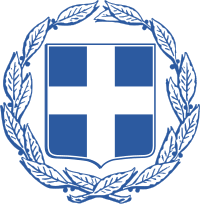 ΕΛΛΗΝΙΚΗ  ΔΗΜΟΚΡΑΤΙΑΛευκάδα, ΧΧ- ΧΧ-ΧΧΧΧΥΠΟΥΡΓΕΙΟ ΠAΙΔΕΙΑΣ ΚΑΙ ΘΡΗΣΚΕΥΜΑΤΩΝΑριθμ. Πρωτ.: ΧΧΧΧΠΕΡΙΦΕΡΕΙΑΚΗ ΔΙΕΥΘΥΝΣΗ ΠΡΩΤΟΒΑΘΜΙΑΣ & ΔΕΥΤΕΡΟΒΑΘΜΙΑΣ ΕΚΠΑΙΔΕΥΣΗΣ ΙΟΝΙΩΝ ΝΗΣΩΝΟΝΟΜΑ  ΣΧΟΛΕΙΟΥ Ταχ. Δ/νση :	ΧΧΧΧΧΧΧΧΑΠΟΦΑΣΗ31 100 ΛΕΥΚΑΔΑ Πληροφορίες: ΧΧΧΧΧΧΧΧΧ	Τηλ.: ΧΧΧΧΧΧΧΧΧΧΧΧΧΧΧΧ	e-mail: ΧΧΧΧΧΧΧΧΧΧΧΧΧΧ	Ιστοσελίδα:     ΧΧΧΧΧΧΧΧΧ   